MATERIAL SAFETY DATA SHEET (MSDS)Cationic Polyelectrolyte-- Wshinefloc®4125VSSECTION1 PRODUCT AND COMPANY IDENTIFICATIONProduct name: Wshinefloc®4125VSCAS No.: Applications: Used as a flocculant for mineral processing, municipal, water treatment, paper, textile etc.Company: Union World International Group Pty LtdAddress: 817/36-42stanley st st lves NSW 2075, Phone: 61-02-80693081Fax: 61-02-80693081SECTION2 INFORMATION ON INGREDIENTSProduct Code                   Ingredient              CAS No.    Wshinefloc®4125VS               Acrylamide              Molecular Formula:  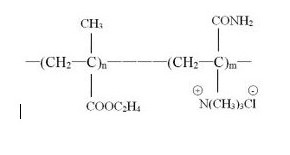 SECTION3 HAZARDS INENTIFICATIONHazards Identification: This substance is considered to be non-hazardous for transport.Emergency Overview: May irritating to eyes, respiratory systems and skin.SECTION4 FIRST-AID MEASURESSkin Exposure: In case of contact, immediately wash skin with soap and copious amounts of water. If irritation persists, call a physician.Eye Exposure: In case of contact with eyes, flush with copious amounts of water for at least 15 minutes. Assure adequate flushing by separating the eyelids with fingers. If irritation persists, call a physician. Inhalation Exposure: If inhaled, remove to fresh air. If necessary, get medical attention.Oral Exposure: If swallowed, immediately wash out mouth with water provided person is conscious. Call a physician.SECTION5 FIRE FIGHTING MEASURESExtinguishing Media: Suitable: Water spray, Dry chemical, Carbon dioxide or appropriate foam.Firefighting:Protective Equipment: Wear self-contained breathing apparatus and protective clothing to prevent contact with skin and eyes.Specific hazard: Emit toxic fumes under fire conditions.SECTION6 CCIDENTIAL RELEASE MEASURESProcedure of Personal Precautious:Exercise appropriate precautious to minimize direct contact with skin and eyes.Methods for cleaning up:Sweep up with spade and transfer to a dry, clean, lidded container for disposal. Avoid raising dust. Ventilate area and wash spill site after material pickup is complete.AECTION7 HANDLING AND STORAGEHandling:Wear appropriate clothing and gloves. Avoid breathing dust. Avoid contact with eyes, skin and clothing. Avoid prolonged or repeated exposure. Mechanical exhaust required. Keep away from ignition sources, heat and flame. Incompatibilities: strong oxidizing agents and food. No smoking at working site.Storage:Store in a cool, well-ventilated area. Keep away from ignition sources, heat and flame. Store in a tightly closed container. Incompatibilities: strong oxidizing agents and food.SECTION8 EXPOSURE CONTROL/PPEEngineering Controls: Use ventilation equipment if available. Safety shower and eye bath.Personal Protective Equipment:Respiratory: Government approved respirator if necessary.Eye: Wear chemical safety goggles.Clothing: Wear appropriate protective clothing.Hand: Wear compatible protective gloves.Other Protect: No smoking, drinking and eating at working site. Wash thoroughly after handling.	SECTION9 PHYSICAL/CHEMICAL PROPERTIES	Water soluble chelating organic polymer:Item                       Result                   UnitSolid Content                 ≥90                      %       Volume density                0.77                  g/cm3Soluble matter                 >99.2                    %  Insoluble matter               <0.8                      %Moisture and impurities         <10                      %SECTION10 METAL CONTENT INFORMATIONItem                       Result                   UnitCadmium                    ≤1                     mg/kgLead                          ≤5.02                     mg/kgMercury                       ≤0.48                   mg/kgSECTION11 STABILITY AND REACTIVITYStability: Stable under normal temperatures and pressures.Materials to Avoid: Strong oxidizing and foods.Hazardous Decomposition Products: CO, CO2, Nitrogen oxide.Hazardous Polymerization: Will not occur.SECTION12 TOXICOLOGICAL INFORMATIONToxicity Data: Polyacrylamide  Rat         Oral     LD50     ＞1000mg/kg;Polyacrylamide   Rat   Intraperitoneal   LD50     3670mg/kg;Polyacrylamide   Rat         Oral     LD50     12990mg/kg;Polyacrylamide  Rabbit       Oral     LD50     11520mg/kg;Irritation Data: Maybe irritating to eyes, respiratory system and skin.SECTION13 DISPOSAL CONSIDERATIONSAppropriate Method of Disposal of substance:Spent of discarded material is not belong to hazardous waste. Contact a licensed professional waste disposal service to dispose of this material. Dissolve or mix the material with a combustible solvent and burn in a chemical incinerator equipped w8ith and afterburner and scrubber. Observe all federal, state, and local environmental regulations.SECTION14 TRANSPORT INFORMATIONDOTNon-Hazardous for transport: This substance is considered to be non-hazardous for transport.ADR/RID Class: NoneNon-Hazardous for transport: This substance is considered to be non-hazardous for transport.IATANon-Hazardous for Air Transport: Non-hazardous for air transport.IMONon-Hazardous for Sea Transport: Non-hazardous for sea transport.UN Number: NoneSECTION15 REGULATORY INFORMATIONEU Additional Classification：S: 26 36Safety Statements: In case of contact with eyes, rinse immediately with plenty of water and seek medical advice.Wear suitable protective clothing.Other Information   The MSDS is prepared in accordance with ISO 11014-1:1994.   The above information is believed to be correct but does not purport to be all inclusive and shall be used only as a guide. We make no warranty of merchantability or any other warranty, express or implied, with respect to such information, and we assume no liability resulting from its use. Users should make their own investigations to determine the suitability of the information for their particular purposes. In no way shall we be liable for any exemplary damages, howsoever arising from using the above information.Revision Date: May. 10, 2013